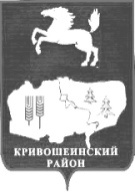 АДМИНИСТРАЦИЯ КРИВОШЕИНСКОГО РАЙОНА ПОСТАНОВЛЕНИЕ25.12.2017 г.                                                                                                          		№ 608с. КривошеиноТомской областиОб утверждении муниципальной программы «Противодействиекоррупции в муниципальном образовании Кривошеинский район на 2021–2024 годы»(в редакции постановлений от 02.10.2018 № 496, от 15.04.2020 № 213, от 28.09.2020 № 564, от 01.09.2021 № 590)Руководствуясь Федеральными законами Российской Федерации от 25 декабря 2008 года № 273-ФЗ «О противодействии коррупции», от 17 июля 2009 года № 172-ФЗ «Об антикоррупционной экспертизе нормативных правовых актов и проектов нормативных правовых актов», Указом Президента Российской Федерации от 16.08.2021 № 478 «О Национальном плане противодействия коррупции на 2021-2024 годы»», законом Томской области от 07.07.2009 № 110-ОЗ « О противодействии коррупции в Томской области»,ПОСТАНОВЛЯЮ:1. Утвердить муниципальную программу «Противодействие коррупции в муниципальном образовании Кривошеинский район на 2021–2024 годы» согласно приложению к настоящему постановлению. 2. Постановление Администрации Кривошеинского района от 19.02.2013 № 116 «Об утверждении муниципальной программы «Противодействие коррупции в муниципальном образовании Кривошеинский район» признать утратившим силу с 01.01.2018 года.3.Настоящее постановление опубликовать в газете «Районные Вести» и разместить в сети «Интернет» на официальном сайте муниципального образования Кривошеинский район.   4. Настоящее постановление вступает в силу с даты его официального опубликования.5. Контроль за исполнением настоящего постановления оставляю за собой.Глава Кривошеинского района                   			        (Глава Администрации)                                                                                               С.А. ТайлашевЛ.Н. Китченко  2-17-63Прокуратура, библиотека, Сагеева И.В.Приложение к постановлениюАдминистрации Кривошеинского районаот 25.12.2017 № 608МУНИЦИПАЛЬНАЯ ПРОГРАММА«Противодействие коррупции в муниципальном образовании Кривошеинский район на 2021–2024 годы»ПАСПОРТ муниципальной программы «Противодействие коррупции в муниципальном образовании Кривошеинский район на 2021–2024 годы»1. Содержание проблемы и обоснование необходимостиеё решения программными методамиКоррупция как социально - политическое явление присуща всем государствам мира и различается лишь своими масштабами. В странах, которые недавно перешли к демократическим нормам общественного устройства, коррупция, нередко превращается в системное явление, являясь неизбежным следствием избыточного администрирования со стороны государства.В Российской Федерации коррупция представляет высокую общественную опасность, препятствует нормальному функционированию всех общественных механизмов, затрудняет проведение социальных преобразований и повышение эффективности национальной экономики, вызывает в российском обществе серьезную тревогу и недоверие к государственным институтам, создает негативный имидж России на международной арене и правомерно рассматривается как одна из угроз безопасности Российской Федерации.В связи с этим, разработка мер по противодействию коррупции в целях устранения её коренных причин, и реализация таких мер в контексте обеспечения развития страны в целом, становятся и настоятельной необходимостью.Президент и Правительство Российской Федерации определяют борьбу с коррупцией как задачу национального масштаба, новый этап в реализации стратегии развития России. В Российской Федерации в основном сформированы и функционируют правовая и организационная основы противодействия коррупции. Серьезный антикоррупционный потенциал заложен в Указе Президента Российской Федерации от 16.08.2021 № 478 «О Национальном плане противодействия коррупции на 2021-2024 годы», а также в законодательстве Российской Федерации, регулирующем вопросы государственной и муниципальной службы.Основными направлениями государственной политики в сфере противодействия коррупции, в рамках реализации Национального плана по противодействию коррупции, являются:1. Модернизация антикоррупционного законодательства, совершенствование механизма экспертизы нормативных правовых актов Российской Федерации с целью предотвращения коррупционных рисков;2. Противодействие коррупции в экономической и социальной сферах. Осуществление комплекса мер, направленных на улучшение государственного управления в социально-экономической сфере;3. Реализация системы мер, направленных на совершенствование системы и структуры, а так же функционирования органов исполнительной власти и государственных органов, оптимизацию и конкретизацию их полномочий;4. Стимулирование правового просвещения и антикоррупционного   поведения граждан.Борьба с коррупцией не сводима лишь к проведению разовых кратковременных компаний – она должна представлять систему разнонаправленных усилий, правильно рассчитанных не менее чем на среднесрочную перспективу.Планируя меры по противодействию коррупции в системе органов местного самоуправления исходить из следующих предпосылок:1. Абсолютная ликвидация фактов проявления коррупции в краткосрочной перспективе мало реальна. 2. Важнейшим направлением борьбы с коррупцией является сокращение её предпосылок.3. Противодействие коррупции достигает значимого успеха лишь при сотрудничестве с институтами гражданского общества.4. Эффективность мер противодействия коррупции должна регулярно оцениваться, программа мер – дорабатываться с учетом меняющихся условий.Система мер по противодействию коррупции включает комплекс мероприятий, обеспечивающих согласованное применение правовых, организационных, профилактических и иных мер, направленных на выявление, предупреждение и пресечение коррупции, введение ответственности за совершение коррупционных правонарушений.2. Цели и задачи муниципальной программы2.1. Целями муниципальной программы являются:2.1.1. снижение уровня коррупции, её влияния на активность и эффективность бизнеса, деятельность органов местного самоуправления района, повседневную жизнь граждан;2.1.2. обеспечение защиты прав и законных интересов граждан, общества и государства от угроз, связанных с коррупцией;2.1.3. создание системы противодействия коррупции.2.2. Для достижения данных целей требуется решение следующих задач:2.2.1. устранение условий, порождающих коррупцию;2.2.2. измерение и оценка существующего уровня коррупции;2.2.3. повышение риска  и потерь от их совершения коррупционных действий для муниципальных служащих и должностных лиц;2.2.4. увеличение выгод от действий в рамках законодательства и в соответствии с общественными интересами для должностных лиц; 2.2.5. предупреждение коррупционных правонарушений;2.2.6. мониторинг коррупционных факторов и эффективности мер антикоррупционной политики;2.2.7. формирование общественного сознания в нетерпимости к коррупционным действиям;2.2.8. вовлечение гражданского общества в реализацию антикоррупционной политики;2.2.9. содействие реализации прав граждан и организаций на доступ к информации о фактах коррупции и коррупционных факторах, а также на их свободное освещение в средствах массовой информации.3. Организация управления муниципальной программойи контроль ее исполненияОбщий контроль за исполнением муниципальной программы осуществляется Главой Кривошеинского района.  В ходе исполнения муниципальной программы ежегодно уточняются механизм её реализации и состав исполнителей. Исполнители мероприятий несут ответственность за их качественное и своевременное исполнение в соответствии с действующим законодательством.4. Ожидаемые результаты реализации муниципальной программы  В результате реализации муниципальной программы ожидается:совершенствование нормативной правовой базы для эффективного противодействия коррупции;снижение уровня коррупции;повышение эффективности борьбы с коррупционными проявлениями;повышение эффективности муниципального управления, уровня социально-экономического развития и развития гражданского общества укрепление доверия граждан к представительным и исполнительным органам местного самоуправления;Реализация  муниципальной программы позволит выработать системные и комплексные меры по противодействию коррупции. Одновременно успешная реализация муниципальной программы позволит повысить открытость и прозрачность деятельности органов местного самоуправления, при этом снизив коррупционные риски. Важным результатом будет являться повышение доверия к исполнительным органам власти у населения с помощью создания эффективного механизма рассмотрения обращений и жалоб граждан, предусмотренного в плане мероприятий  муниципальной программы. ПЛАН МЕРОПРИЯТИЙ,по выполнению программы противодействия коррупции в муниципальном образовании Кривошеинский район на 2021-2024 годыНаименование  
программы     Муниципальная программа «Противодействие коррупции в муниципальном образовании Кривошеинский район на 2021–2024 годы» (далее – муниципальная программа)Основание для 
разработки    
программы     Федеральный закон РФ от 25.12.2008г. № 273-ФЗ  «О противодействии коррупции».Федеральный закон РФ от 17.07.2009г. № 172-ФЗ «Об антикоррупционной экспертизе нормативных правовых актов и проектов нормативных правовых актов».Указ Президента Российской Федерации от 16.08.2021 № 478 «О Национальном плане противодействия коррупции на 2021-2024 годы».Заказчик      
программы     Муниципальное образование Кривошеинский районРазработчик   
программы     Администрация Кривошеинского районаИсполнители   
программы     Администрация Кривошеинского районаСроки (этапы) 
реализации    
программы      2021-2024 годыЦель (цели) программы    Проведение единой государственной политики в области противодействия коррупции.    Снижение уровня коррупции, ее влияния на активность и эффективность бизнеса, деятельность органов местного самоуправления и повседневную жизнь граждан.    Обеспечение защиты прав и законных интересов граждан.    Формирование у населения нетерпимости к коррупционному поведению.    Создание системы мер по предупреждению коррупционных проявлений.Основные      
задачи        
программы         Оценка существующего уровня коррупции.    Устранение условий, порождающих коррупцию и выработка рекомендаций по устранению коррупциогенных факторов.     Предупреждение коррупционных правонарушений и формирование антикоррупционного общественного сознания, нетерпимости к проявлениям коррупции.    Обеспечение ответственности за коррупционные правонарушения во всех случаях, предусмотренных нормативными правовыми актами.    Мониторинг эффективности мер антикоррупционной политики.     Обеспечение гарантированного доступа граждан и  организаций к информации о фактах коррупции на их свободное освещение в средствах массовой информации.Объемы и      
источники     
финансирования
программы        Объемы и источники финансирования муниципальной программы не предусмотрены.Ожидаемые     
конечные      
результаты    
программы     В результате реализации муниципальной программы планируется:
1) в политической сфере:укрепление доверия граждан к органам местного самоуправления;снижение коррупциогенности правовых актов;установление верховенства закона как основного инструмента регулирования жизни общества;2) в экономической сфере: увеличение налоговых поступлений и укрепление бюджетной сферы;укрепление институтов рыночной экономики через реализацию реальных конкурентных механизмов;повышение инвестиционной привлекательности Кривошеинского района;снижение издержек на ведение бизнеса и соответствующего повышения конкурентоспособности, снижения стоимости товаров и услуг;оптимизация бюджетных расходов;3) в социальной сфере: повышение качества и доступности муниципальных услуг для населения; развитие и укрепление институтов гражданского общества в Кривошеинском районе;создание нетерпимого отношения общественности к проявлениям коррупцииКонтроль за
исполнением   
программы        В Администрации Кривошеинского района постановлением Администрации Кривошеинского района от 23.06.2015 № 257 создана Комиссия по соблюдению требований к служебному поведению муниципальных служащих и урегулированию конфликта интересов.   Исполнители муниципальной программы представляют информацию о выполнении мероприятий муниципальной программы за год управляющему делами Администрации Кривошеинского района до 15 декабря каждого года.   Для каждого из мероприятий, предусматриваемых муниципальной программой, при необходимости разрабатывается нормативная правовая база.   Контроль за реализацией муниципальной программы осуществляет Глава Кривошеинского района №п/пНаименование мероприятияСрокИсполнителиОжидаемый результат12345Раздел 1. Повышение эффективности механизмов урегулирования конфликта интересов, обеспечение соблюдения муниципальными служащими ограничений, запретов и принципов служебного поведения в связи с исполнением ими должностных обязанностей, а также неотвратимости привлечения к ответственности за их нарушение.Раздел 1. Повышение эффективности механизмов урегулирования конфликта интересов, обеспечение соблюдения муниципальными служащими ограничений, запретов и принципов служебного поведения в связи с исполнением ими должностных обязанностей, а также неотвратимости привлечения к ответственности за их нарушение.Раздел 1. Повышение эффективности механизмов урегулирования конфликта интересов, обеспечение соблюдения муниципальными служащими ограничений, запретов и принципов служебного поведения в связи с исполнением ими должностных обязанностей, а также неотвратимости привлечения к ответственности за их нарушение.Раздел 1. Повышение эффективности механизмов урегулирования конфликта интересов, обеспечение соблюдения муниципальными служащими ограничений, запретов и принципов служебного поведения в связи с исполнением ими должностных обязанностей, а также неотвратимости привлечения к ответственности за их нарушение.Раздел 1. Повышение эффективности механизмов урегулирования конфликта интересов, обеспечение соблюдения муниципальными служащими ограничений, запретов и принципов служебного поведения в связи с исполнением ими должностных обязанностей, а также неотвратимости привлечения к ответственности за их нарушение.11.1.Обеспечение действенного функционирования комиссий по соблюдению требований к служебному поведению муниципальных служащих и урегулировании конфликта интересов Администрации Кривошеинского района и ее органах.Оказание организационной, правовой помощи Администрациям сельских поселений Кривошеинского района по обеспечению деятельности комиссий по соблюдению требований к служебному поведению и урегулированию конфликта интересов муниципальных служащих (в случаях обращений).Ежегоднопо мере необходимостиПостояннопо мере необходимостиУправляющий делами,Секретарь комиссии.Руководители структурных органов.Управляющий делами,Секретарь комиссии.Формирование антикоррупционной компетентности муниципальных служащих, обеспечение выполнения муниципальными служащими стандартов антикоррупционного поведения, установленных законодательством Российской Федерации и Томской области о муниципальной службе и противодействии коррупции.1.2. Актуализация перечня должностей муниципальной службы, исполнение обязанностей по которым связано с коррупциогенными рискамиЕжегоднопо мере необходимостиУправляющий делами22.1.Проведение с соблюдением требований законодательства о муниципальной службе, о противодействии коррупции проверки достоверности и полноты сведений о доходах, расходах, об имуществе и об обязательствах имущественного характера, предоставляемых муниципальными служащими; лицами замещающими муниципальных должности; гражданами, претендующими на замещение указанных должностей.2021-2024гг.При наличии оснований для осуществления проверки.Управляющий делами, главный специалист по межведомственному взаимодействию и кадровой работе. Руководители структурных органов2.2. Контроль за актуализацией сведений, содержащихся в анкетах лиц, представляемых при назначении на муниципальные должности, должности муниципальной службы, об их родственниках и свойственниках в целях выявления возможного конфликта интересов.Рассмотрение доклада о результатах исполнения настоящего пункта на заседаниях комиссий по соблюдению требований к служебному поведению и урегулированию конфликта интересов.Приятие мер по повышению эффективности кадровой работы  в части ведения личных дел лиц, замещающих муниципальные должности и должности муниципальной службы.Ежегоднов срокдо 30 июня идо 31 декабряНе реже одного раза в полугодие2021-2024гг.Главный специалист по межведомственному взаимодействию и кадровой работе. Руководители структурных органов2.3. Проверка своевременности представления муниципальными служащими сведений о доходах, расходах, об имуществе и обязательствах имущественного характера, информации о размещении сведений в информационно-телекоммуникационной сети «Интернет»2-й квартал годаГлавный специалист по межведомственному взаимодействию и кадровой работе. Руководители структурных органов2.4. Проведение проверок, применение предусмотренных законодательством мер юридической ответственности в каждом установленном случае несоблюдения муниципальными служащими ограничений, запретов и неисполнения обязанностей, установленных в целях противодействия коррупции, в том числе мер по предотвращению и (или) урегулированию конфликта интересов.При наличии оснований для осуществления проверки.Управляющий делами, главный специалист-юрисконсульт, руководители структурных органов2.5. Проведение проверок сведений о фактах обращения в целях склонения муниципального служащего к совершению коррупционных правонарушений.По фактам обращения гражданУправляющий делами, главный специалист-юрисконсульт, руководители структурных органов2.6. Осуществление комплекса организационных, разъяснительных и иных мер по соблюдению муниципальными служащими ограничений и запретов, а также по исполнению ими обязанностей, установленных в целях противодействия коррупции2021-2024гг.Управляющий делами, Главный специалист-юрисконсульт.Руководители структурных органовФормирование у муниципальных служащих нетерпимого отношения к коррупции2.7. Мониторинг антикоррупционного законодательства, принятие нормативных правовых актов Администрации Кривошеинского района и ее органов, направленных на противодействие коррупции, в том числе приведение действующих нормативных правовых актов в соответствие с законодательством Российской Федерации по вопросам противодействия коррупции 2021-2024гг.Управляющий делами, Главный специалист-юрисконсульт.Руководители структурных органов33.1. Проверка персональных данных, представляемых кандидатами на должности муниципальной службы.Обеспечение соблюдения государственной тайны, а также законодательства  в области персональных данных муниципальных служащих.3.2. Обеспечение эффективного взаимодействия с правоохранительными органами и иными государственными органами по вопросам организации противодействия коррупции2021-2024гг.2021-2024гг.Управляющий делами, Главный специалист по межведомственному взаимодействию и кадровой работе. Руководители структурных органовУправляющий делами,Главный специалист-юрисконсульт.Соблюдение кандидатами  порядка прохождения муниципальной службыРаздел.2. Создание механизмов общественного контроля за деятельностью органов местного самоуправления, установление системы обратной связиРаздел.2. Создание механизмов общественного контроля за деятельностью органов местного самоуправления, установление системы обратной связиРаздел.2. Создание механизмов общественного контроля за деятельностью органов местного самоуправления, установление системы обратной связиРаздел.2. Создание механизмов общественного контроля за деятельностью органов местного самоуправления, установление системы обратной связиРаздел.2. Создание механизмов общественного контроля за деятельностью органов местного самоуправления, установление системы обратной связи4Наполнение и поддержка актуальности материалов раздела «Противодействие коррупции» на официальном сайте муниципального образования Кривошеинский район. 2021-2024г.Управляющий деламиОрганизация постоянного взаимодействия муниципальных органов Кривошеинского района с институтами гражданского общества по противодействию коррупции5Обеспечение размещения на официальном сайте Администрации Кривошеинского района, а также в СМИ информации об антикоррупционной деятельности, в том числе обеспечение предания гласности каждого установленного факта коррупции в порядке, установленном действующим законодательством.2021-2024гг.Управляющий делами,Главный специалист –юрисконсульт повышение эффективности информационно-пропагандистских и просветительных мер, направленных на создание в обществе атмосферы нетерпимости к коррупционным проявлениям6Оформление и поддержание в актуальном состоянии специальных информационных стендов и иных форм представления информации антикоррупционного содержания.2021-2024 гг.Управляющий делами7Обеспечение в пределах, установленных законодательством Российской Федерации и Томской области, доступности и открытости информации о деятельности органов местного самоуправления на соответствующих официальных сайтах в сети Интернет, взаимодействие со СМИ по вопросам противодействия коррупции.2021-2024гг.Управляющий деламиПовышение открытости и прозрачности деятельности ОМСУ8Проведение анализа соблюдения сроков и результатов рассмотрения обращений граждан о фактах проявления коррупции в деятельности органов местного самоуправления Кривошеинского района.Ежегодно, в срок до 1 февраля года следующего за отчетнымУправляющий делами, Специалист по обращениям граждан и контролю за исполнением документовНе допущение нарушения сроков рассмотрения обращений граждан о фактах проявления коррупции в деятельности муниципальных служащих органов местного самоуправления Кривошеинского района.Раздел 3. Обеспечение открытости информации о деятельности органов местного самоуправления, муниципальных учреждений, иных организаций, предоставляющих муниципальные услуги, а также возможности контроля за деятельностью данных органов и организаций со стороны общественностиРаздел 3. Обеспечение открытости информации о деятельности органов местного самоуправления, муниципальных учреждений, иных организаций, предоставляющих муниципальные услуги, а также возможности контроля за деятельностью данных органов и организаций со стороны общественностиРаздел 3. Обеспечение открытости информации о деятельности органов местного самоуправления, муниципальных учреждений, иных организаций, предоставляющих муниципальные услуги, а также возможности контроля за деятельностью данных органов и организаций со стороны общественностиРаздел 3. Обеспечение открытости информации о деятельности органов местного самоуправления, муниципальных учреждений, иных организаций, предоставляющих муниципальные услуги, а также возможности контроля за деятельностью данных органов и организаций со стороны общественностиРаздел 3. Обеспечение открытости информации о деятельности органов местного самоуправления, муниципальных учреждений, иных организаций, предоставляющих муниципальные услуги, а также возможности контроля за деятельностью данных органов и организаций со стороны общественности9Реализация мер, способствующих снижению уровня коррупции при осуществлении закупок товаров, работ, услуг для государственных и муниципальных нужд, в том числе проведение мероприятий по обеспечению открытости и доступности осуществляемых закупок, а также реализация мер по обеспечению прав и законных интересов участников закупок2021-2024гг.Главный специалист по закупкамПовышение эффективности противодействия коррупции при осуществлении закупок товаров, работ, услуг для обеспечения муниципальных нужд.Прозрачность и открытость закупочной деятельности муниципального образования Кривошеинский район.10Мониторинг административных регламентов предоставления муниципальных услуг, поддержание актуального состояния реестра муниципальных услуг Кривошеинского района, размещение сведений о муниципальных услугах  Кривошеинского района в федеральной государственной информационной системе «Федеральный реестр государственных и муниципальных услуг (функций)» в целях повышения доступности государственных и муниципальных услуг, предоставляемых на территории Кривошеинского района, и раскрытия информации о порядке оказания муниципальных услуг, предоставляемых на территории Кривошеинского района.2021-2024гг.Главный специалист по межведомственному взаимодействию и кадровой работе. Снижение административных барьеров и повышение доступности муниципальных услуг посредствам внедрения в деятельность муниципальных органов Кривошеинского района информационно-коммуникационных технологий. Снижение количества взаимодействия заявителей с муниципальными органами в рамках предоставления муниципальных услуг за счет внедрения альтернативных способов предоставления муниципальных услуг.Раздел 4. Снижение количества нормативных правовых актов Кривошеинского района, содержащих коррупциогенные факторыРаздел 4. Снижение количества нормативных правовых актов Кривошеинского района, содержащих коррупциогенные факторыРаздел 4. Снижение количества нормативных правовых актов Кривошеинского района, содержащих коррупциогенные факторыРаздел 4. Снижение количества нормативных правовых актов Кривошеинского района, содержащих коррупциогенные факторыРаздел 4. Снижение количества нормативных правовых актов Кривошеинского района, содержащих коррупциогенные факторы1111.1. Проведение плановой антикоррупционной экспертизы нормативных правовых актов Администрации Кривошеинского района и ее органов.11.2. Проведение текущей антикоррупционной экспертизы проектов нормативных правовых актов Администрации Кривошеинского района и ее органов.ежеквартальнопостоянноГлавный специалист - юрисконсульт Совершенствование организационных основ антикоррупционной экспертизы нормативных правовых актов, исключение коррупционных факторов из проектов нормативных правовых актов муниципального образования Кривошеинский район и устранение таких факторов из действующих нормативных правовых актов. Раздел 5. Повышение эффективности образовательных и иных мероприятий, направленных на антикоррупционное просвещение и популяризацию в обществе антикоррупционных стандартов Раздел 5. Повышение эффективности образовательных и иных мероприятий, направленных на антикоррупционное просвещение и популяризацию в обществе антикоррупционных стандартов Раздел 5. Повышение эффективности образовательных и иных мероприятий, направленных на антикоррупционное просвещение и популяризацию в обществе антикоррупционных стандартов Раздел 5. Повышение эффективности образовательных и иных мероприятий, направленных на антикоррупционное просвещение и популяризацию в обществе антикоррупционных стандартов Раздел 5. Повышение эффективности образовательных и иных мероприятий, направленных на антикоррупционное просвещение и популяризацию в обществе антикоррупционных стандартов 1212.1 Участие муниципальных служащих, работников, в должностные обязанности которых входит участие в противодействии коррупции, в мероприятиях по профессиональному развитию в области противодействия коррупции, в том числе их обучение по дополнительным профессиональным программам в области противодействия коррупции;12.2. Участие лиц, впервые поступивших на муниципальную службу или на работу в соответствующие организации и замещающих должности, связанные с соблюдением антикоррупционных стандартов, в мероприятиях по профессиональному развитию в области противодействия коррупции;12.3. Участие муниципальных служащих, работников, в должностные обязанности которых входит участие в проведении закупок товаров, работ, услуг для обеспечения государственных (муниципальных) нужд, в мероприятиях по профессиональному развитию в области противодействия коррупции, в том числе их обучение по дополнительным профессиональным программам в области противодействия коррупции.ежегодноежегодноежегодноУправляющий деламиУправляющий деламиУправляющий делами